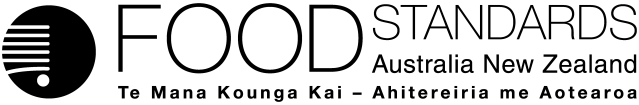 Food Standards (Application A1030 – Calcium Lignosulphonate (40-65) as a Food Additive) VariationThe Board of Food Standards Australia New Zealand gives notice of the making of this variation under section 92 of the Food Standards Australia New Zealand Act 1991.  The Standard commences on the date specified in clause 3 of this variation.Dated 27 June 2011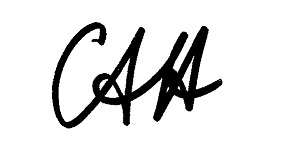 Standards Management OfficerDelegate of the Board of Food Standards Australia New Zealand1	NameThis instrument is the Food Standards (Application A1030 – Calcium Lignosulphonate (40-65) as a Food Additive) Variation.2	Variation to Standards in the Australia New Zealand Food Standards CodeThe Schedule varies the Standards in the Australia New Zealand Food Standards Code.3	CommencementThese variations commence on 11 July 2011.SCHEDULE[1]	Standard 1.2.4 is varied by – [1.1]	inserting the following entry in alphabetical order into Part 1 of Schedule 2 – [1.2]	inserting the following entry in numerical order into Part 2 of Schedule 2 – [2]	Standard 1.3.1 is varied by inserting in column 1 and 2 respectively in each of the listings in Schedule 2 (Alphabetical Order and Numeric Order) –Calcium lignosulphonate (40-65)1522Calcium lignosulphonate (40-65)15221522Calcium lignosulphonate (40-65)